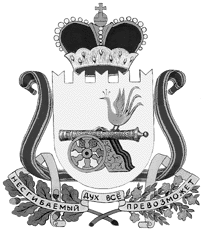 администрация муниципального образования«Вяземский район» смоленской областиПОСТАНОВЛЕНИЕот 09.02.2023 № 208В соответствии с Федеральным законом от 27.07.2010 № 210-ФЗ «Об организации предоставления государственных и муниципальных услуг»,распоряжением Администрации Смоленской области от 08.07.2021 № 1298-р/адм «Об утверждении перечня массовых социально значимых государственных и муниципальных услуг, подлежащих переводу в электронный формат на территории  Смоленской области» (в редакции распоряжений Администрации Смоленской области от 04.08.2021 №1472-р/адм, от 25.02.2022 №206-р/адм, от 23.08.2022 №1250-р/адм), Порядком разработки и утверждения Административных регламентов предоставления муниципальных услуг, утверждённым постановлением Администрации муниципального образования «Вяземский район» Смоленской области от 01.08.2019 № 1286,Администрация муниципального образования «Вяземский район» Смоленской области постановляет:1. Утвердить прилагаемый Административный регламент предоставления муниципальной услуги «Предоставление информации об объектах учета, содержащейся в реестре имущества субъекта Российской Федерации, об объектах учета из реестра муниципального имущества» (далее- Административный регламент).2. Признать утратившим силу постановления Администрации муниципального образования «Вяземский район» Смоленской области:- от 17.10.2017 №2128 «Об утверждении Административного регламента предоставления муниципальной услуги «Предоставление информации об объектах учета, содержащейся в реестре муниципальной собственности Вяземского городского поселения Вяземского района Смоленской области»;- от 01.02.2019 №193 «Об утверждении Административного регламента предоставления муниципальной услуги «Предоставление информации об объектах учета, содержащейся в реестре муниципальной собственности муниципального образования «Вяземский район» Смоленской области»;- от 08.04.2019 №630 «О внесении изменений в Административный регламентпредоставления муниципальной услуги «Предоставление информации об объектах учета, содержащейся в реестре муниципальной собственности муниципального образования «Вяземский район» Смоленской области»;- от 11.05.2021 №614 «О внесении изменений в Административный регламент предоставления муниципальной услуги «Предоставление информации об объектах учета, содержащейся в реестре муниципальной собственности муниципального образования «Вяземский район» Смоленской области».3. Опубликовать настоящее постановление в газете «Вяземский вестник» и разместить на официальном сайте Администрации муниципального образования «Вяземский район» Смоленской области.4. Контроль за исполнением данного постановления возложить на  заместителя Главы муниципального образования «Вяземский район» Смоленской области Лосева В.Г.Глава муниципального образования«Вяземский район» Смоленской области				      И.В.ДемидоваУТВЕРЖДЁНпостановлением Администрациимуниципального образования «Вяземский район»Смоленской областиот  09.02.2023 № 208Административный регламент предоставления муниципальной услуги «Предоставление информации об объектах учета, содержащейся в реестре имущества субъекта Российской Федерации, об объектах учета из реестра муниципального имущества»Общие положенияПредмет регулирования административного регламента	1. Настоящий Административный регламент устанавливает порядок и стандарт предоставления муниципальной услуги «Предоставление информации об объектах учета, содержащейся в реестре имущества субъекта Российской Федерации, об объектах учета из реестра муниципального имущества» (далее – Услуга).	2. В рамках Услуги может быть предоставлена информация в отношении:	- находящегося в муниципальной собственности муниципального образования «Вяземский район» Смоленской области, Вяземского городского поселения Вяземского района Смоленской области  недвижимого имущества (здание, строение, сооружение или объект незавершенного строительства, земельный участок, жилое, нежилое помещение или иной прочно связанный с землей объект, перемещение которого без соразмерного ущерба его назначению невозможно, либо иное имущество, отнесенное законом     к недвижимости);	- находящегося в муниципальной собственности муниципального образования «Вяземский район» Смоленской области, Вяземского городского поселения Вяземского района Смоленской области движимого имущества, акций, долей (вкладов) в уставном (складочном) капитале хозяйственного общества или товарищества либо иное имущество, не относящееся к недвижимым и движимым вещам, стоимость которого превышает размер, установленный решениями представительных органов соответствующих муниципальных образований, а также особо ценного движимого имущества, закрепленного за автономными и бюджетными  муниципальными учреждениями и определенное в соответствии с Федеральным законом от 3 ноября 2006 г.       №174-ФЗ «Об автономных учреждениях»; 	- муниципальных унитарных предприятий, муниципальных учреждений, хозяйственных обществ, товариществ, акции, доли (вклады) в уставном (складочном) капитале которых принадлежат муниципальному образованию, иных юридических лиц, учредителем (участником) которых является  муниципальное образование «Вяземский район» Смоленской области, муниципальное образование Вяземское городское поселение Вяземского района Смоленской области. Круг заявителей3. Услуга предоставляется любым заинтересованным лицам, в том числе физическим лицам, индивидуальным предпринимателям, юридическим лицам (далее – заявитель), а также их представителям.4. Услуга    оказывается    по    единому    сценарию    для    всех    заявителей  в зависимости от выбора вида объекта, в отношении которого запрашивается выписка     из реестра.Стандарт предоставления  муниципальной УслугиНаименование муниципальной Услуги	5. Полное наименование Услуги: «Предоставление информации об объектах учета, содержащейся в реестре имущества субъекта Российской Федерации, об объектах учета из реестра муниципального имущества». Краткое наименование Услуги на ЕПГУ: «Выдача выписок из реестра государственного или муниципального имущества». Наименование органа, предоставляющего Услугу		6. Услуга предоставляется в отношении муниципального имущества – Администрацией муниципального образования «Вяземский район» Смоленской области, уполномоченной на ведение соответствующего реестра (далее – Уполномоченный орган).	7. Предоставление Услуги в Многофункциональных центрах предоставления государственных и муниципальных услуг (далее – МФЦ) осуществляется при наличии соглашения с таким МФЦ.МФЦ, в которых организуется предоставление Услуги, не могут принимать решение об отказе в приеме запроса и документов и (или) информации, необходимых  для ее предоставления.Результат предоставления Услуги	8.  При обращении заявителя (представителя заявителя) за выдачей выписки  из реестра муниципального имущества результатами предоставления Услуги являются:- выписка из реестра муниципальной собственности муниципального образования «Вяземский район» Смоленской области или выписка из реестра муниципальной собственности Вяземского городского поселения Вяземского района Смоленской области (электронный документ, подписанный усиленной квалифицированной электронной подписью, электронный документ, распечатанный на бумажном носителе, заверенный подписью и печатью МФЦ (опционально), документ на бумажном носителе);	- уведомление об отказе в предоставлении выписки из реестра  муниципальной собственности (электронный документ, подписанный усиленной квалифицированной электронной подписью, электронный документ, распечатанный на бумажном носителе, заверенный подписью и печатью МФЦ (опционально), документ на бумажном носителе).	- уведомление об отсутствии объекта в реестре муниципальной собственности (электронный документ, подписанный усиленной квалифицированной электронной подписью, электронный документ, распечатанный на бумажном носителе, заверенный подписью и печатью МФЦ (опционально), документ на бумажном носителе).Формирование реестровой записи в качестве результата предоставления Услуги не предусмотрено. 	9. Результат предоставления Услуги в зависимости от выбора заявителя может  быть   получен  в   Уполномоченном     органе,  посредством  ЕПГУ,    в  МФЦ.Срок предоставления Услуги	10. Максимальный срок предоставления Услуги составляет 5 рабочих дней.Правовые основания для предоставления Услуги	11. Предоставление муниципальной услуги осуществляется в соответствии с:- Конституцией Российской Федерации, принятой всенародным голосованием 12 декабря 1993 г;- Федеральным законом от 06 октября 2003 г. №131-ФЗ «Об общих принципах организации местного самоуправления в Российской Федерации»;- Федеральным законом от 27 июля 2010 г. №210-ФЗ «Об организации предоставления государственных и муниципальных услуг»;- Уставом  муниципального образования «Вяземский район» Смоленской области;- Уставом Вяземского городского поселения Вяземского района Смоленской области;- Положением о порядке управления и распоряжения  муниципальным имуществом муниципального образования «Вяземский район» Смоленской области, утвержденным решением Вяземского районного Совета депутатов от 22.08.2006 №95 (в редакции решений от 22.05.2009 №20, от 26.06.2013 №24, от 23.08.2017 №120).- Положением о порядке управления и распоряжения имуществом, находящимся в муниципальной собственности Вяземского городского поселения Вяземского района Смоленской области, утвержденным решением Совета депутатов Вяземского городского поселения Вяземского района Смоленской области от 21.10.2014 №88 (в редакции решений от 21.04.2015 №22, от 19.12.2017 №76).Исчерпывающий перечень документов, необходимых для  предоставления  Услуги	12. Исчерпывающий  перечень  документов, необходимых   в   соответствии с законодательными или иными нормативными правовыми актами для предоставления Услуги, которые заявитель должен представить самостоятельно:	Запрос о предоставлении муниципальной услуги по форме, согласно приложению №1 к настоящему  административному регламенту. Требования, предъявляемые к документу при подаче – оригинал.В случае направления запроса посредством ЕПГУ формирование запроса осуществляется посредством заполнения интерактивной формы на ЕПГУ без необходимости дополнительной подачи заявления в какой-либо иной форме. Ручное  заполнение сведений в интерактивной форме услуги допускается только в случае невозможности получения указанных сведений из цифрового профиля посредством СМЭВ или витрин данных.В запросе также указывается один из следующих способов направления результата предоставления  услуги:в форме электронного документа в личном кабинете на ЕПГУ;на бумажном носителе в виде распечатанного экземпляра электронного документа в Уполномоченном органе, МФЦ.	Документ, удостоверяющий личность заявителя, представителя.Требования, предъявляемые к документу при подаче – оригинал. В случае направления заявления посредством ЕПГУ сведения из документа, удостоверяющего личность заявителя, представителя формируются при подтверждении учетной записи в Единой системе идентификации и аутентификации из состава соответствующих данных указанной учетной записи и могут быть проверены путем направления запроса с использованием единой системы межведомственного электронного взаимодействия. Ручное заполнение сведений в интерактивной форме услуги допускается только в   случае  невозможности   получения  указанных сведений из цифрового профиля посредством СМЭВ или витрин данных. Обеспечивается       автозаполнение форм из профиля гражданина ЕСИА, цифрового профиля.	Документ, подтверждающий полномочия представителя действовать от имени заявителя – в случае, если запрос подается представителем.Требования, предъявляемые к документу:при подаче в Уполномоченный орган, многофункциональный центр – оригинал; с использованием ЕПГУ – заверен усиленной квалифицированной электронной подписью нотариуса в соответствии с требованиями к формату изготовленного нотариусом электронного документа / посредством представления подтверждающего документа в Уполномоченный орган в течение 5 рабочих дней после отправки заявления. Ручное заполнение сведений в интерактивной форме услуги допускается только в случае невозможности получения указанных сведений из цифрового профиля посредством СМЭВ или витрин данных. Обеспечивается автозаполнение форм из профиля гражданина ЕСИА, цифрового профиля.	13. Перечень документов и сведений, получаемых в рамках межведомственного  информационного   взаимодействия,   которые   заявитель    вправе  предоставить по собственной инициативе:а) сведения из Единого государственного реестра юридических лиц;б) сведения из Единого государственного реестра индивидуальных предпринимателей; 14. Межведомственные запросы формируются автоматически.	15. Предоставление заявителем документов, предусмотренных в  настоящем   подразделе, а также заявления (запроса) о предоставлении Услуги в соответствии с формой, предусмотренной в приложении №1 к настоящему Административному регламенту, осуществляется в МФЦ, путем направления почтового отправления, посредством Единого портала.Исчерпывающий перечень оснований для отказав приеме документов, необходимых для предоставления Услуги	 16. Исчерпывающий перечень оснований для отказа в приеме документов, необходимых для предоставления Услуги:	 Представленные документы утратили   силу на   момент обращения      за Услугой (документ, удостоверяющий личность; документ, удостоверяющий полномочия представителя Заявителя, в случае обращения за предоставлением услуги указанным лицом).	 Подача заявления о предоставлении Услуги и документов, необходимых  для предоставления услуги, в электронной форме с нарушением установленных требований.	 Представленные в электронной форме документы содержат повреждения, наличие которых не позволяет в полном объеме использовать информацию и сведения, содержащиеся в документах для предоставления услуги.	17. Отказ в приеме документов, необходимых для предоставления    услуги, не препятствует повторному  обращению  Заявителя за предоставлением  услуги.Исчерпывающий перечень оснований для приостановления или отказа        в предоставлении Услуги	18. Оснований для приостановления предоставления услуги законодательством  Российской  Федерации  не предусмотрено.	19. Основание для отказа в предоставлении Услуги - противоречие документов или сведений, полученных с использованием межведомственного информационного взаимодействия, представленным заявителем (представителем заявителя) документам или сведениям.Размер платы, взимаемой с заявителя (представителя заявителя)     при предоставлении Услуги, и способы ее  взимания	20. За предоставление Услуги не предусмотрено взимание  платы. Максимальный срок ожидания в очереди при подаче заявителем запросао предоставлении Услуги и при получении результата предоставления Услуги	  21. Максимальный срок ожидания в очереди при подаче запроса составляет   15 минут.	  22. Максимальный срок ожидания в очереди при получении результата Услуги     составляет 15 минут.Срок регистрации запроса заявителя о предоставлении Услуги	  23. Срок регистрации запроса и документов, необходимых для предоставления          Услуги, составляет 1 рабочий день со дня подачи заявления (запроса) о предоставлении Услуги и документов, необходимых для предоставления Услуги      в Уполномоченном органе.Требования к помещениям, в которых предоставляется Услуга	 24. Помещения, в которых предоставляется Услуга, должны соответствовать следующим требованиям:а) вход в помещение, в котором осуществляется прием граждан по вопросам предоставления Услуги, должен обеспечивать свободный доступ заявителей, быть оборудован удобной лестницей с поручнями, широкими проходами, а также пандусами для передвижения кресел-колясок;б) вход и передвижение по помещениям, в которых осуществляются прием и выдача документов, необходимых для предоставления Услуги, не должны создавать        затруднений для лиц с ограниченными возможностями;в) в случае невозможности полностью приспособить объект с учетом потребности инвалида собственник данного объекта обеспечивает инвалиду доступ к месту предоставления Услуги, либо, когда это возможно, ее предоставление обеспечивается по месту жительства инвалида или в дистанционном режиме;г) обеспечена возможность посадки в транспортное средство и высадки из  него          перед   входом в объект, в том числе с использованием кресла-коляски и, при необходимости, с помощью работников объекта; д) обеспечен допуск собаки-проводника; е) обеспечен допуск сурдопереводчика и ифлосурдопереводчика в помещения;    ж) звуковая, зрительная, а также графическая информация, касающаяся предоставления Услуги, дублируется знаками, выполненными рельефно-точечным шрифтом Брайля;з) обеспечены условия для беспрепятственного доступа в помещение (в том числе для инвалидов, использующих кресла-коляски, собак-проводников);и) залы ожидания оборудованы местами для оформления документов (столы (стойки) с канцелярскими принадлежностями) и образцами заполнения документов, а также стульями (креслами, лавками, скамейками);к) в помещении предусмотрены стенды, содержащие информацию о порядке предоставления Услуги, в том числе о вариантах предоставления Услуги, а также информацию о месте нахождения, графике работы, справочных телефонах, номерах телефонов - автоинформаторов (при наличии), адресах официальных сайтов в сети «Интернет», а также электронной почты Уполномоченного органа, предоставляющего Услугу (при наличии).Показатели доступности и качества Услуги	25. К показателям доступности предоставления Услуги относятся: 	а) обеспечена возможность получения Услуги  экстерриториально; б) обеспечение доступности электронных форм документов, необходимых для  предоставления Услуги;  в) обеспечение доступности электронных форм и инструментов совершения   в электронном виде платежей, необходимых для получения Услуги; г) обеспечен открытый доступ для заявителей и других лиц к информации о порядке и сроках предоставления Услуги, в том числе с использованием информационно-коммуникационных технологий, а также о порядке обжалования действий (бездействия) должностных лиц.	26. К показателям качества предоставления Услуги относятся:а) отсутствие обоснованных жалоб на действия (бездействие) должностных лиц и их отношение к заявителям;б) отсутствие нарушений сроков предоставления Услуги.Иные требования к предоставлению Услуги	27 Услуги, которые являются необходимыми и обязательными для предоставления  Услуги,  законодательством   Российской   Федерации  не предусмотрены.Состав, последовательность и сроки выполнения  административных процедур	28. При обращении за выдачей выписки из реестра муниципального имущества Услуга предоставляется по единому сценарию для всех заявителей в зависимости от выбора вида объекта, в отношении которого запрашивается выписка из реестра, следующему кругу заявителей:физическое лицо;представитель заявителя – физического лица;юридическое лицо;представитель заявителя – юридического лица;индивидуальный предприниматель;представитель заявителя – индивидуального предпринимателя.	29. Возможность оставления заявления (запроса) заявителя о предоставлении           Услуги без рассмотрения не предусмотрена.Единый сценарий предоставления Услуги	30. Максимальный срок предоставления варианта Услуги составляет 5 рабочих  дней со дня регистрации заявления (запроса) заявителя.	31. В результате предоставления варианта Услуги заявителю   предоставляются: 	а)  выписка из реестра муниципального имущества (электронный документ, подписанный усиленной квалифицированной электронной подписью, электронный документ, распечатанный на бумажном носителе, заверенный подписью и печатью МФЦ (опционально), документ на бумажном носителе);б) уведомление об отсутствии в реестре муниципального имущества запрашиваемых сведений (электронный документ, подписанный усиленной квалифицированной электронной подписью, электронный документ, распечатанный на бумажном носителе, заверенный подписью и печатью МФЦ (опционально), документ на бумажном носителе);в) уведомление об отказе в выдаче выписки из реестра муниципального имущества (электронный документ, подписанный усиленной квалифицированной электронной подписью, электронный документ, распечатанный на бумажном носителе, заверенный подписью и печатью МФЦ (опционально), документ на бумажном носителе).Формирование реестровой записи в качестве результата предоставления Услуги не предусмотрено.	32. Уполномоченный орган отказывает заявителю в предоставлении Услуги при наличии оснований, указанных в пункте 19 настоящего Административного            регламента.	33. Административные процедуры, осуществляемые при предоставлении Услуги:а) прием и регистрация заявления и необходимых документов;  б) рассмотрение принятых документов и направление межведомственных запросов;в) предоставление результата предоставления муниципальной услуги или отказа в предоставлении муниципальной услуги.	34. Сценарием предоставления Услуги административная процедура приостановления предоставления Услуги не предусмотрена.Прием запроса и документов и (или) информации, необходимых для  предоставления Услуги	35. Представление  заявителем   документов     и   заявления    (запроса)  о предоставлении Услуги в соответствии с формой, предусмотренной в приложении №1 к  настоящему административному регламенту, осуществляется в МФЦ, посредством Единого портала, путем направления почтового отправления.	36. Исчерпывающий  перечень документов,  необходимых   в   соответствии с законодательными или иными нормативными правовыми актами для предоставления Услуги, которые заявитель должен представить самостоятельно, содержится в пункте 12 настоящего Административного регламента.	37. Исчерпывающий перечень документов и сведений, получаемых в рамках межведомственного информационного взаимодействия, которые заявитель  вправе  представить  по собственной инициативе, содержится в пункте 13 настоящего Административного регламента.Межведомственные запросы формируются автоматически.	38. Способами установления личности (идентификации) заявителя при взаимодействии с заявителями являются: а) в  МФЦ – документ, удостоверяющий личность;б) посредством Единого портала – посредством Единой системы идентификации и аутентификации в инфраструктуре, обеспечивающей информационно-технологическое взаимодействие информационных систем, используемых для   предоставления   государственных   и   муниципальных   услуг в электронной форме;в) путем направления почтового отправления – копия документа, удостоверяющего личность.	 39. Запрос и документы, необходимые для предоставления варианта Услуги, могут быть представлены представителем заявителя.	 40. Уполномоченный орган отказывает заявителю в приеме документов, необходимых для предоставления Услуги,   при   наличии   оснований, указанных   в пункте 16  настоящего  Административного  регламента.	 41. Услуга предусматривает возможности приема запроса и документов, необходимых для предоставления варианта Услуги по выбору заявителя, независимо от его места нахождения, в МФЦ, путем направления почтового отправления.	 42. Административная   процедура    «рассмотрение    принятых    документов и направление межведомственных запросов» осуществляется в Уполномоченном      органе.	 43. Срок регистрации запроса и документов, необходимых для предоставления  Услуги, составляет в Уполномоченном органе 1 рабочий день со дня подачи заявления (запроса) о предоставлении Услуги и документов, необходимых для     предоставления Услуги в Уполномоченном органе.Предоставление результата Услуги	44. Результат предоставления Услуги формируется автоматически в виде электронного документа, подписанного усиленной квалифицированной электронной подписью уполномоченного должностного лица, и может быть получен по выбору заявителя независимо от его места нахождения по электронной почте заявителя, посредством Единого портала, в МФЦ, путем направления почтового отправления.Формы контроля за исполнением Типового административного регламентаПорядок осуществления текущего контроля за соблюдением и исполнением         ответственными должностными лицами положений регламента и иных нормативных правовых актов, устанавливающих требования к предоставлению Услуги, а также принятием ими решений	45. Текущий контроль за соблюдением и исполнением ответственными должностными лицами Уполномоченного органа настоящего Административного регламента, а также иных нормативных правовых актов, устанавливающих требования к предоставлению Услуги, а также принятия ими решений осуществляется руководителем (заместителем руководителя) Уполномоченного  органа.	46. Текущий контроль осуществляется посредством проведения плановых  и внеплановых проверок.Порядок и периодичность осуществления плановых и внеплановых проверок         полноты и качества предоставления Услуги, в том числе порядок и формы контроля за полнотой и качеством предоставления Услуги	47. Контроль за полнотой и качеством предоставления Услуги осуществляется  путем проведения проверок, устранения выявленных нарушений, а также рассмотрения, принятия решений и подготовки ответов на обращения заявителей, содержащие жалобы на решения и действия (бездействия) должностных лиц Уполномоченного органа.	48. Контроль за полнотой и качеством предоставления Услуги осуществляется    в форме плановых и внеплановых проверок.	49. Плановые проверки проводятся на основе ежегодно утверждаемого плана, а внеплановые – на основании жалоб заявителей на решения и действия (бездействие)  должностных лиц Уполномоченного органа   по   решению   лиц,   ответственных    за проведение проверок.50. Внеплановая проверка полноты и качества предоставления Услуги проводится по конкретному обращению (жалобе) заявителя.	51. Проверки проводятся уполномоченными лицами Уполномоченного органа.Ответственность должностных лиц органа, предоставляющего муниципальную Услугу, за решения и действия (бездействие), принимаемые (осуществляемые) ими в ходе предоставления   Услуги	52. Нарушившие требования настоящего Административного регламента должностные лица несут ответственность в соответствии с законодательством Российской Федерации.	53. Персональная ответственность должностных лиц Уполномоченного органа закрепляется в их должностных регламентах в соответствии с требованиями законодательства Российской Федерации.Положения, характеризующие требования к порядку и формам контроля за предоставлением муниципальной Услуги, в том числе со стороны граждан, их объединений и организаций	54. Контроль за предоставлением Услуги, в том числе со стороны граждан,   их объединений и организаций, осуществляется посредством получения ими полной       актуальной и достоверной информации о порядке  предоставления Услуги    и возможности досудебного рассмотрения обращений (жалоб) в процессе получения    Услуги.	55. Оценки качества оказания Услуги передаются в автоматизированную информационную систему «Информационно-аналитическая система мониторинга  качества государственных услуг».	56. Лица, которые осуществляют контроль за предоставлением Услуги, должны принимать меры по предотвращению конфликта интересов при предоставлении Услуги.Досудебный (внесудебный) порядок обжалования решений и действий (бездействия) органа, предоставляющего Услугу, многофункционального центра, организаций, указанных в части 1.1 статьи 16 Федерального закона«Об организации предоставления государственных и муниципальных услуг», а также их должностных лиц, государственных или муниципальных служащих, работников	57. Информирование заявителей о порядке подачи и рассмотрения жалобы осуществляется   посредством   размещения   информации    на    Едином   портале,  на  официальном  сайте  Уполномоченного  органа в  сети  «Интернет», на информационных стендах в местах предоставления Услуги.	58. Жалобы в форме электронных документов направляются посредством Единого портала или официального сайта Уполномоченного органа в сети «Интернет».	  Жалобы  в	   форме  документов	 на	бумажном	носителе  передаются  непосредственно или почтовым отправлением в Уполномоченный орган или в МФЦ.                                                                                           Главе муниципального образования «Вяземский район»Смоленской области                                          _________________________________                                                 (фамилия, имя, отчество)                                        _________________________________место жительства заявителя)                                          _________________________________(реквизиты документа удостоверяющего личность)                                          _________________________________(наименование и место нахождение юридического лица_____________________________________________                                                                             (ИНН, ОГРН ,почтовый адрес, эл.почта, телефон)                              ЗАЯВЛЕНИЕ    Прошу  предоставить  выписку  из  реестра муниципальной собственности на объект недвижимости: ____________________________________________________________________________________________________________________________________________________________________________________________________________(указывается наименование, местонахождение объекта недвижимости, другие характеристики)Даю согласие в использовании моих персональных данных при решении вопроса по существу.Приложения: _________________________________________________________________________________________________________________________________________                  ________________                  _____________________          (дата) 	 (подпись заявителя)                          (расшифровка подписи)____________________________________________________________________                          (указывается заявителем способ получения ответа на запрос)Об утверждении Административного регламента предоставления муниципальной услуги «Предоставление информации об объектах учета, содержащейся в реестре имущества субъекта Российской Федерации, об объектах учета из реестра муниципального имущества»Приложение №1к Административному регламентупредоставления муниципальной услуги  «Предоставление информации об объектах учета содержащейся в реестре имущества субъекта Российской Федерации, об объектах учета из реестра муниципального имущества»